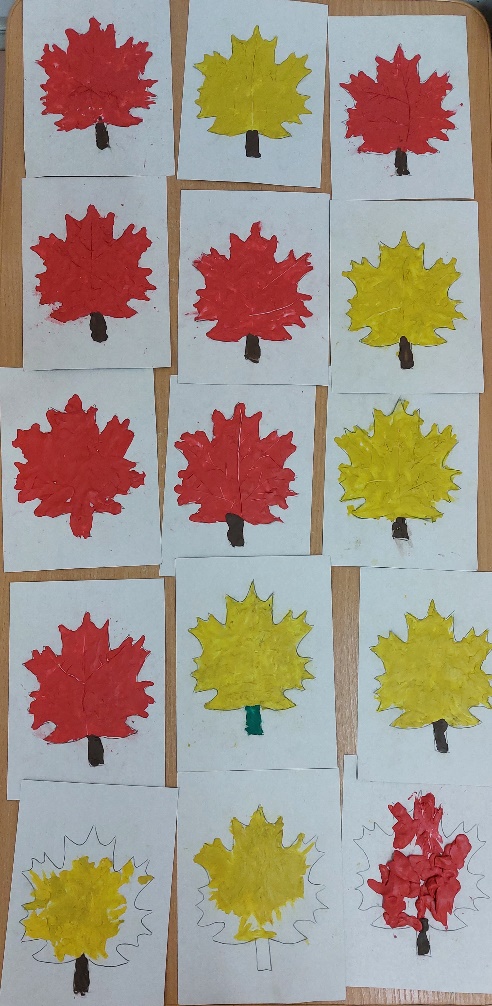 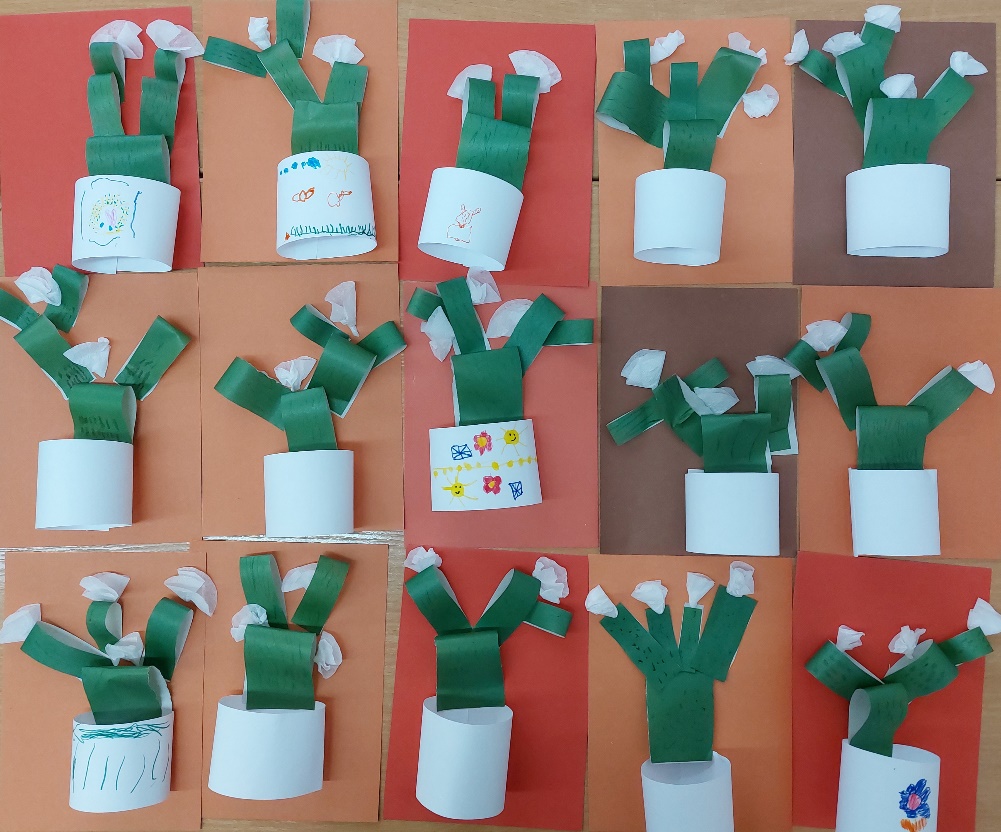 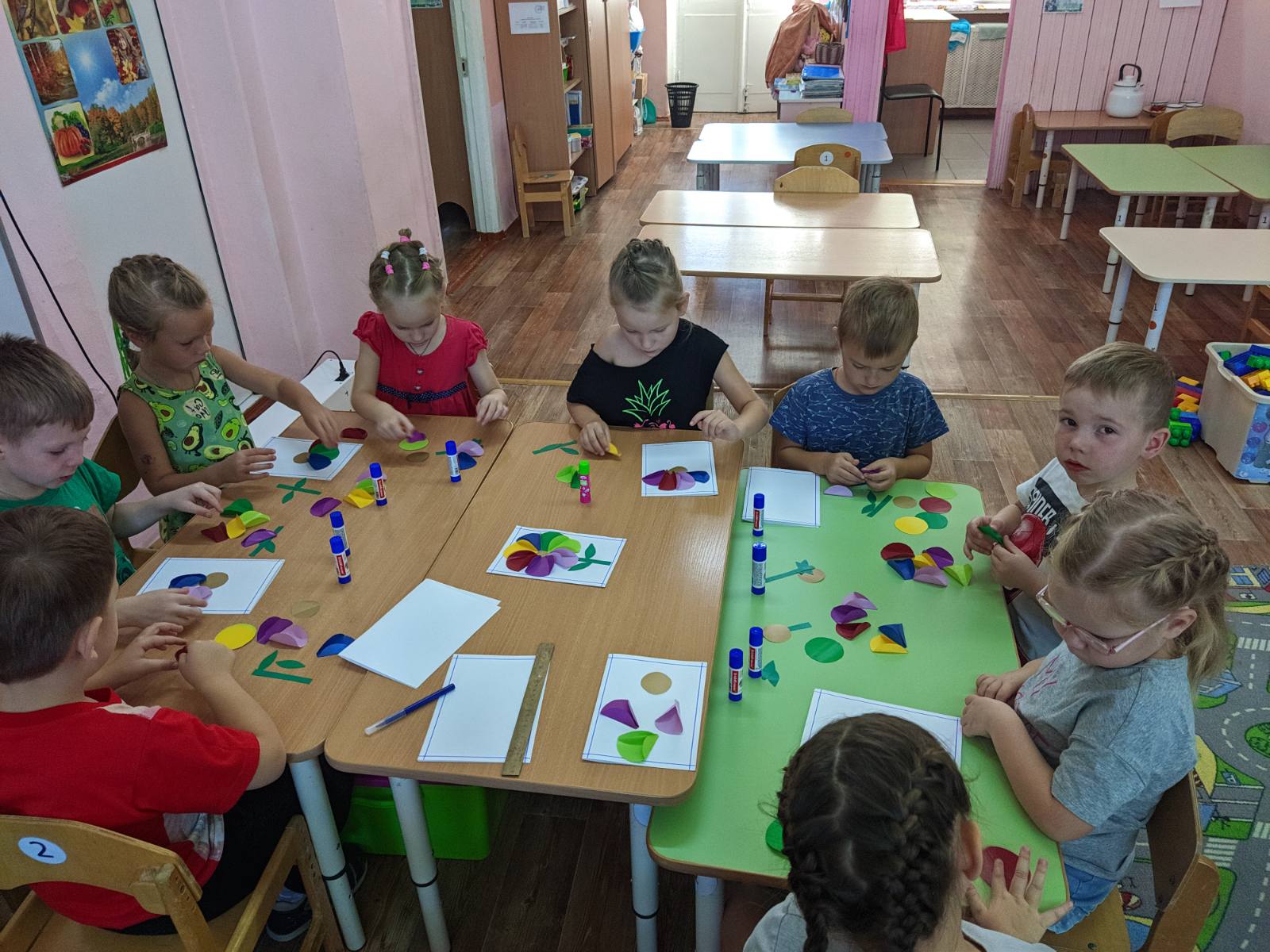 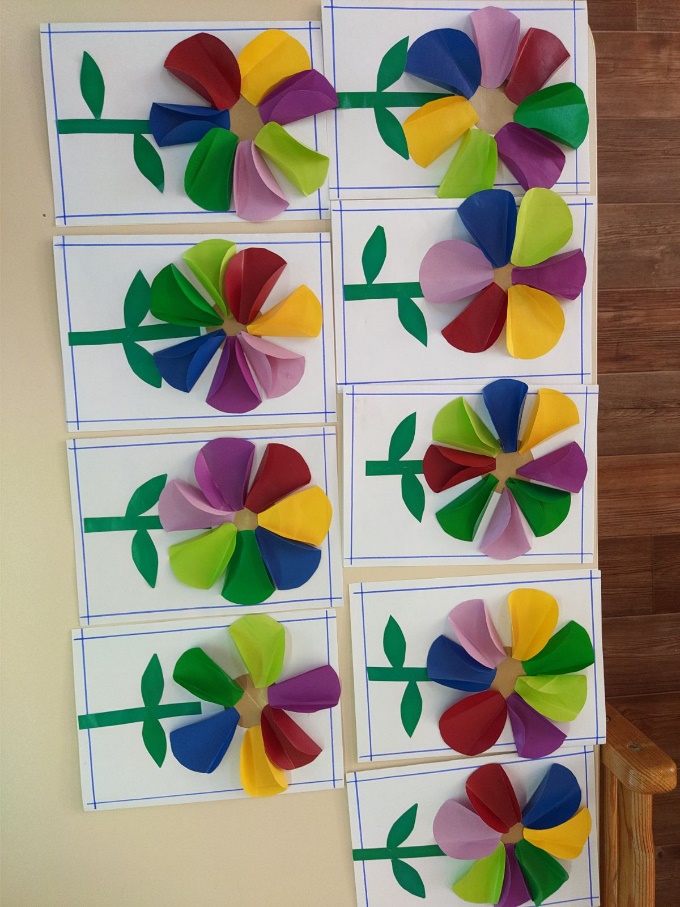 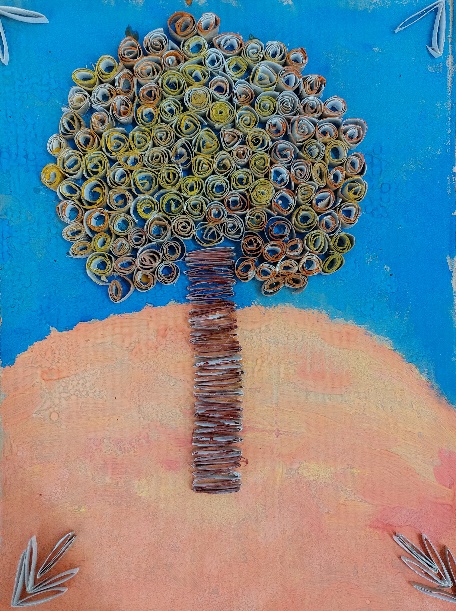 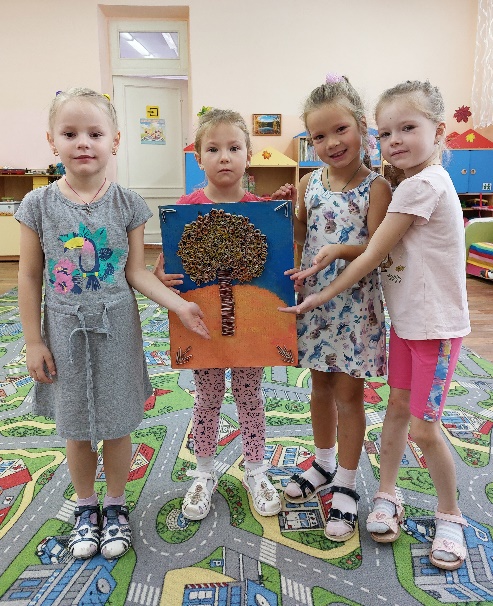 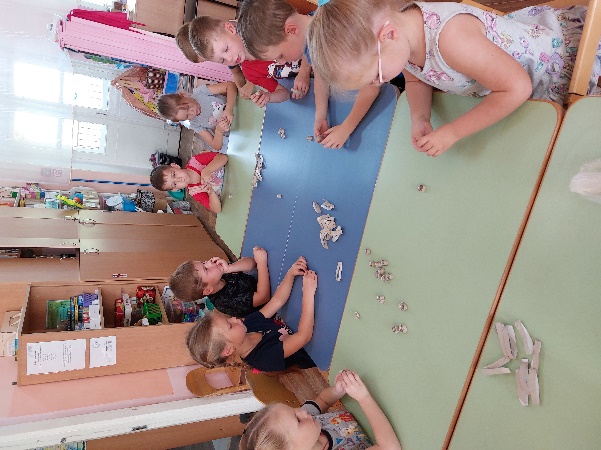 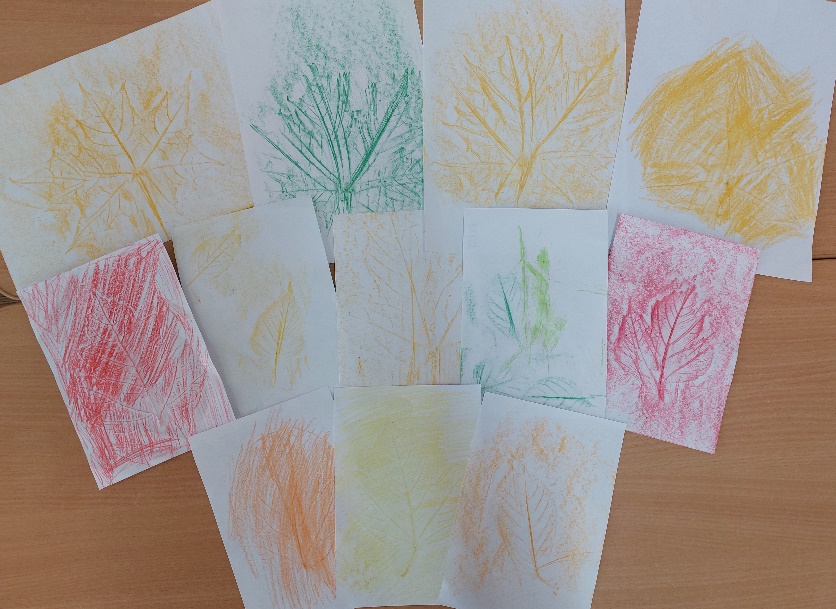 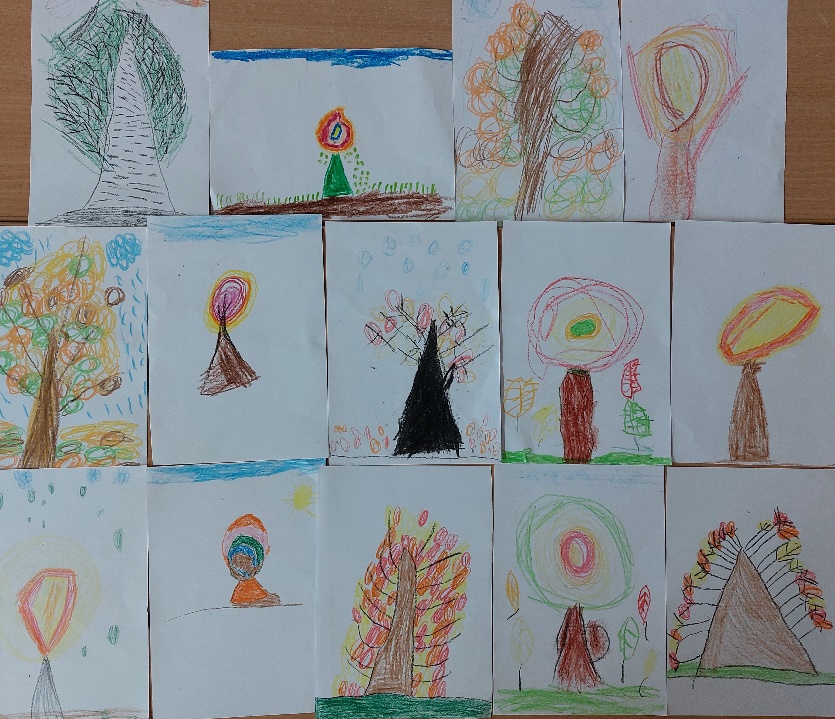 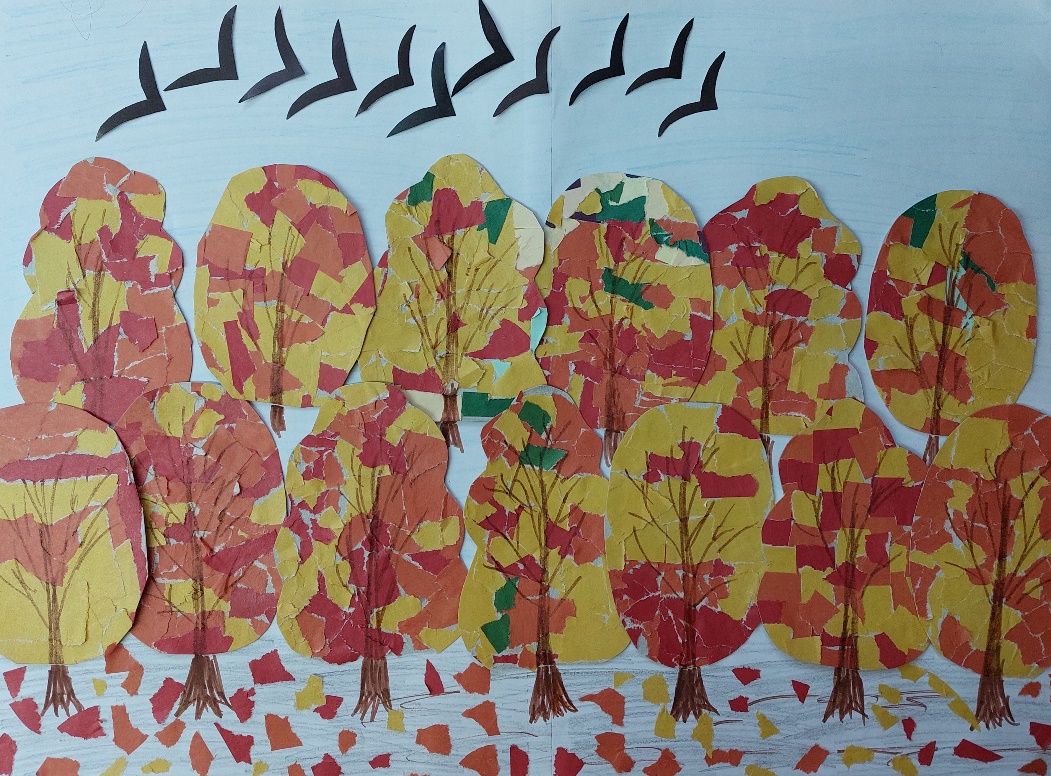 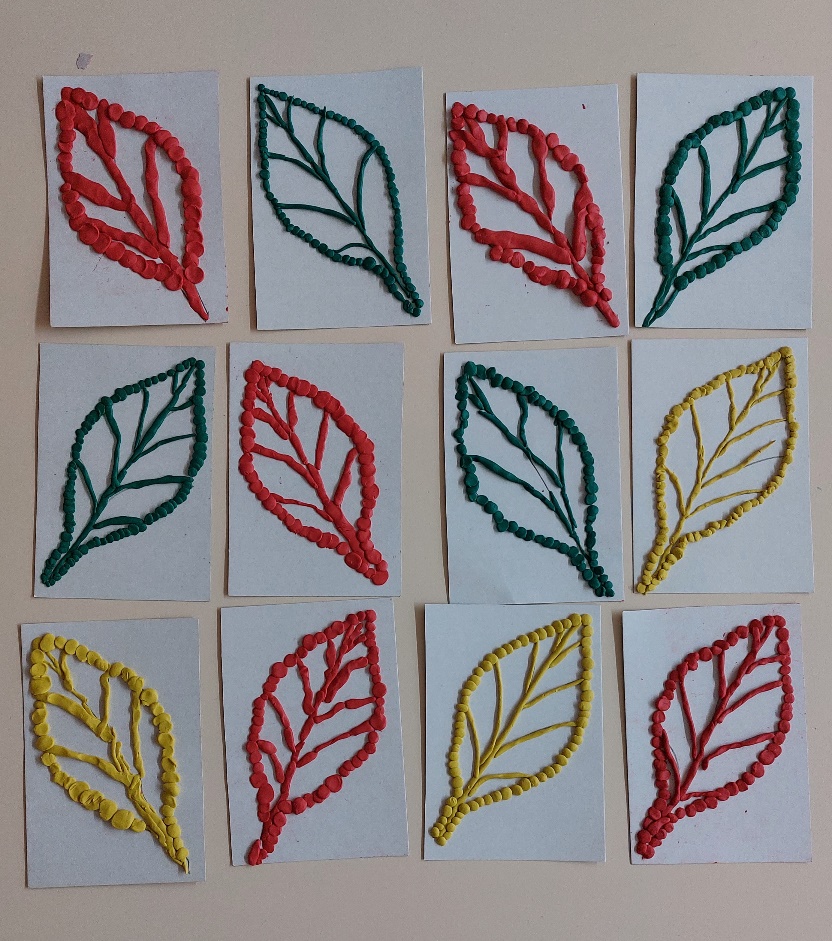 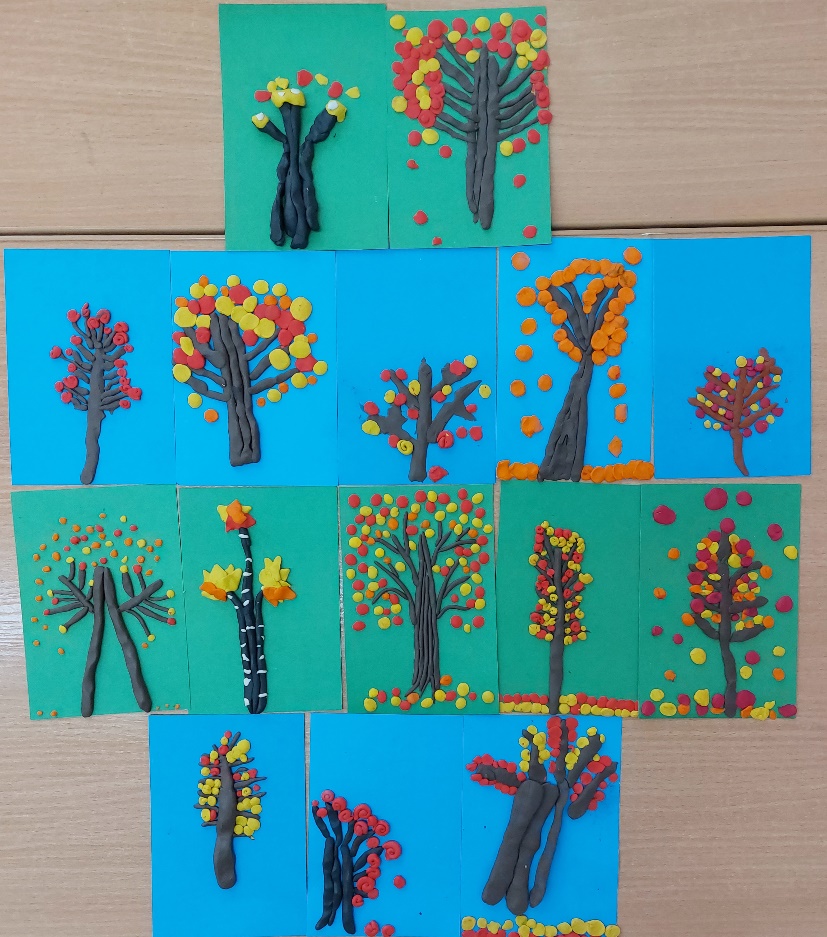 ТемазанятияНетрадиционные техникиЗадачиМатериалСентябрьСентябрьСентябрьСентябрь1.«Кленовый лист»ПластилинографияПродолжать знакомить с техникой рисования пластилином на картоне. Учить отрывать от большого куска пластилина маленькие кусочки, катать из них между пальцами  маленькие шарики, выкладывать на готовую форму и аккуратно размазывать по картону.Картон с изображением кленового листочка, пластилин, стеки, доски, салфетки.2.«Деревья осенью»Аппликация  с использованием втулок от туалетной бумаги.  Коллективная работа.Расширять знания детей о приметах осени; продолжать учить  скручивать полоски бумаги,  приклеивать их в нужном месте картинки. Учить смешивать краски, наносить их на картину.Картон, гуашь, клей, кисть, втулки от туалетной бумаги.3.«Осенний лес»Обрывная аппликация. Коллективная работа.Расширять знания детей о приметах осени; продолжать учить отрывать от листа бумаги маленькие кусочки, наносить на них клей, приклеивать их в нужном месте картинки.Бумага зеленого, желтого  и  красного цвета, картон, кисти, клей, салфетки.4.«Осенние  деревья»Рисование восковыми мелкамиЗнакомить с новой нетрадиционной техникой  рисования – восковыми мелками.  Развивать воображение и творческую фантазию в создании рисунка; развивать мелкую моторику рук. Воспитывать аккуратность и трудолюбие.альбомный лист с шаблонами деревьев,восковые мелки.5. «Краски осени»Монотипия.Познакомить с техникой «монотипия». Воспитывать аккуратность. Учить смешивать краски, наносить их на лист.Лист, гуашь, две кисточки и все принадлежности для рисования.6.Открытка -поздравление для педагогов «Цветик-семицветик»Объёмная аппликация   из бумаги Учить детей работать с бумагой  и клеем. Учить вырезать круги  из бумаги, складывать  и склеивать определенным образом (кулечком);  располагать изображение на всем листе. Картон, ножницы, клей, салфетки, кисть, цветная бумага.7.«Листики осенние»ПластилинографияПродолжать учить отщипывать пластилин маленькими кусочками, работать с контуром. Воспитывать аккуратность, старание.Картон с изображением листика, пластилин, стеки, доски, салфетки.8.«Кактус»Объёмная аппликация   из бумагиУчить детей работать с бумагой  и клеем. Планировать ход выполнения работы. Учить резать полоски из бумаги, склеивать колечки и петельки;  располагать изображение на всем листе. Картон, ножницы, клей, салфетки, кисть, цветная бумага.